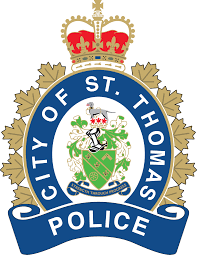 COURT DISPOSITIONSReleased:Dispositions: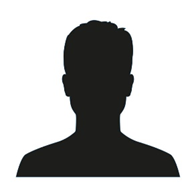 Charges:  FTC release order x 3Released:Court appearance from EMDC on Jan 9thReleased on a Form 11No conditionsCharges: FTC with undertaking, Loiter/prowl at night, Theft of gas,                Impaired operation, Theft m/v over $5000, Theft under $5000Released:Court appearance from STPS cells on Jan 10th Released on a Form 11No financial obligationReside as per release orderNotify STPS OIC within 24 hrs of any change in addressDo not contact/communicate victimsDo not attend addresses, see CPICCharges:  Operation while Impaired, Possession of Schedule 1,                  FTC with release orderReleased:Court appearance from STPS cells on Jan 10th Released on a Form 11No financial obligationNo Fixed AddressNo conditionsCharges:  Breach probation x 9, Theft under $5000 x 2, Mischief                  under $5000 x 5, FTC release order x 2, Arson x 2,                  Possession of property obtained by crime under $5000 Released:Court appearance from STPS cells on Jan 11thReleased on a Form 11Promise to pay $500 if he FTC with releaseReport to probationDo not be in the City of St. Thomas except for court and meetings with probationDo not possess any weapons as defined by the CCCDo not possess any incendiary devices except for one lighter for smokingCharges:  Assault x 4, Breach probation, FTC undertaking,                  FTC with release orderReleased:Court appearance from EMDCReleased on a Form 11No Fixed AddressPromise to pay $250 if she FTC with release orderDo not contact/communicate directly/indirectly with victims and do not attend at any place where they live, work, or go to schoolDo not attend at the apartment unit of victimDo not possess any weapons as defined by the CCCCharges:  Breach probation, FTC release order, FTC undertakingReleased:Court appearance from STPS cells on Jan 8th Released on a Form 11No Fixed AddressPromise to pay $200 if he FTC with release orderReport to the John Howard Society by Jan 9th between 9-11amDo not be within 25m of named addressesCharges:  Possession of weapon for a dangerous purpose, Theft under                  $5000 x 2, Mischief x 3, FTC undertaking, FTC with                  Release order x 2Released:Court appearance from STPS cells on Jan 13thReleased on a Form 11Promise to pay $500 if he FTC with release orderDo not contact/communicate directly/indirectly with names people, see CPICDo not attend named addresses, see CPICDo not attend within 10m of named addressDo not possess any weapons as defined by the CCCCharges:  Theft under $5000 x 3, Public mischief, Assault – Spousal,                  Attempt theftReleased:Court appearance from STPS cells on Jan 13thReleased on a Form 11Promise to pay $500 if he FTC with release orderDo not contact/communicate directly or indirectly by any means with victim, and do not attend at any place where they live, work, or go to schoolDo not attend named addresses, see CPICDo not possess any weapons as defined by the CCCCharges:  Possession for Purpose (P for P) trafficking cocaine,                   P for P crack-cocaine, Produce crystal meth,                  P for P crystal meth, P for P Fentanyl, P for P xanax,                  P for P oxycodone, Careless storage of firearm x 4,                  Unauthorized possession of a firearm x 7, Remove                  serial number from firearm x 3, Possess firearm while                  prohibited x 5, Breach probation x 6, Possess loaded                   firearm, Possess prohibited device x 5, FTC release                  order x 10, Unauthorized possession of firearm x 4,                   Possess property under $5000 obtained by crimeDisposition:Court appearance for trial on Jan 9thGlobal resolution of all charges to; Possession weapon without a licence x 3, Possession firearm while prohibited by court order, Possess prohibited weapon, Possession prohibited device x 2Not guilty plea to above resolution charges but agreed to the facts in issue of the Crown’s synopsisfound guilty on all global resolution chargessentenced to 6.5 yearscredited for 110 days pre-sentence custody enhanced to 165 daysWeapons prohibitionDNAOrder for disposition of propertyRemaining charges stayed for one year should he decide to appeal his convictionCharge:  Assault - SpousalDisposition:  Court appearance on Jan 9thCharge withdrawnNo reasonable prospect of convictionCharges:  Theft under $5000, FTC probation x 5, Possession of                   firearm, prohibited weapon, while prohibited x 3,                   Point firearm, Unauthorized possession of a firearm,                  Carry concealed weapon, Assault with a weapon,                   Use firearm while committing designated offence, Utter                  Death threatsDisposition:  Court appearance on Jan 10thGuilty plea to Utter threats to cause death, Possession of weapon for a dangerous purpose, FTC probation21 days of pre-sentence custody enhanced at 1:5 to 111 1/2 month sentence imposed3 years of non-reporting probation; statutory termsDo not communicate or contact victim, do not to attend where victim lives, works or goes to schoolNo weapons while on ProbationDNA orderWeapons prohibition orderRemaining charges withdrawn as part of global resolutionCharge:  Disobey court orderDisposition:  Court appearance on Jan 10thChanging Ways completedCharge withdrawnCharges: Theft under $5000 x 2Disposition:  Court appearance on Jan 10thDAP completedCriminal charges withdrawn as part of resolutionHe has other criminal matters before the courtCharges:  B&E, FTC undertaking x 3Disposition:Court appearance on Jan 10th Guilty plea to B&E, FTC with undertaking x 2Suspended sentence24 months’ probation Report, reside as directed, no contact with victim, non-attendance within 250 meters of any known place of residence, employment or education, attend counsellingNo weaponsDNA sampleWeapons prohibitionRemaining charge withdrawn as part of resolutionCharges:  Assault with a weapon – Spousal x 2, Assault – Spousal x 2,                  Utter threats – Death x 3, Mischief – Domestic, AssaultDisposition:Court appearance on Jan 10th Completed Changing WaysAll criminal charges withdrawnCharges:  Impaired driving, Over 80 BACDisposition:Court appearance on Jan 10th Guilty plea to Over 80 BAC$2,000 fine12 months’ driving prohibitionImpaired driving charge withdrawn as part of pleaCharges:  Possession of a firearm, prohibited weapon x 4, FTC with                  Probation order x 7, Arson x 1, Possess break in instruments,                  FTC with release order x 3, Assault with a weapon x 2Disposition:Court appearance Jan 10th Guilty plea to Possession of firearm, Prohibited weapon, Arson, Assault with a weapon264 days of pre-sentence custody - 15 months jail imposed (450 days) - so 54 days to served 6 months’ concurrent on the assault with a weapon charge18 months' probation - non reporting No contact or association with victims, remain away from any known place of residence, employment or education of victimsDNAWeapons prohibition orderRemaining charges withdrawn as part of resolutionCharges:  Mischief under $5000 x 2Disposition:Court appearance on Jan 10th Direct Accountability Program completedCriminal charges withdrawnHe still has another criminal matter before the courtCharges:  Assault x 2Disposition:Court appearance on Jan 12th Guilty plea to assaultConditional discharge, plus 12 months’ probationReport, reside as required, victim safeguardsCounselling for anger management20 hours community serviceNo weaponsRemaining assault charge withdrawn as part of resolutionHe has other criminal matters before the courtCharge:  Impaired operation - Over 80 BACDisposition:Court appearance on Jan 12th Guilty plea to Over 80$3,250 fine1 year driving prohibitionCharge:  Impaired operation - Over 80 BACDisposition:  Court appearance on Jan 12th Guilty plea to Over 80$2000 fine1 year driving prohibitionCharges:  Assault, S. 810 Peace bondDisposition:  Court appearance on Jan 13th 6 months’ common law peace bond$500 no deposit if he FTC with the peace bondNo contact or association, directly or indirectly with victims except with her written revocable consent,  filed with STPS Do not attend any known place of residence, employment, or education of victim Do not possess any weapons as defined by the CCCCharges:  Prohibited driving CCC, plus other HTA chargesDisposition:Court appearance on Jan 13th Guilty plea to drive, no licence$1000 fineRemaining HTA and criminal charge withdrawnCharges:  Impaired operation – Over 80 BACDisposition:Court appearance on Jan 13th Guilty plea to Careless driving$1000 fine12 months’ probationDuring probation period she must have a BAC of zero at all times while drivingDuring first 30 days of the order she is not permitted to operate a m/v except for travel to and from place of employment, education and previous scheduled appointmentsTake the Back on Track remedial driving programCarry a copy of her probation order with her driver’s licence at all times and surrender it to any peace officer who asks for itOver 80 BAC charge withdrawn as part of resolution